Правила безопасности на воде, которые должен знать каждый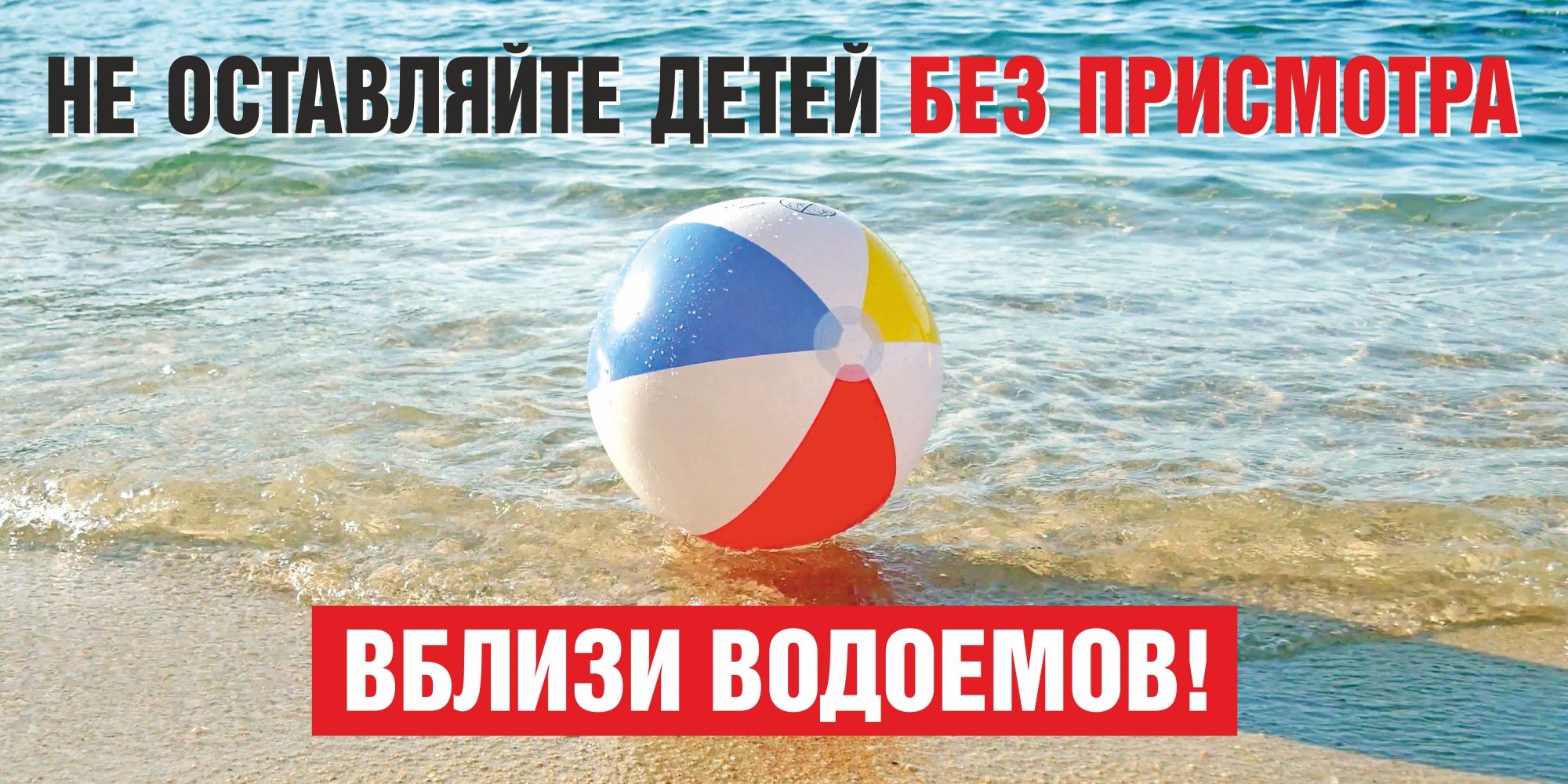 Купальный сезон на водоемах столицы в самом разгаре, поэтому самое время еще раз вспомнить о правилах безопасного отдыха на воде.Сотрудники Управления Департамента ГОЧСиПБ по Юго-Западному округу призывают граждан: - выбирать для купания только разрешённые для этого места;- не оставлять детей без присмотра; - не заходить в воду, если ее температура кажется вам неподходящей для купания. Даже если температура воды для вас приемлема, не находитесь в ней слишком долго (более 10-15 мин) во избежание переохлаждения организма;- обращать внимание, какой флаг поднят на пляже - если красный или черный, купание запрещено;- не приближаться к плавательным средствам;- не заплывать за ограничительные знаки, не взбирайтесь на технические и предупредительные знаки и буйки, не меняйте их расположение и не притопляйте;- трезво рассчитывать свои силы и возможности.К сведению отдыхающих: в ЮЗАО разрешено купание только в зоне отдыха «Тропарево».